OPZEGFORMULIER SCOUTING GROEP LOAAH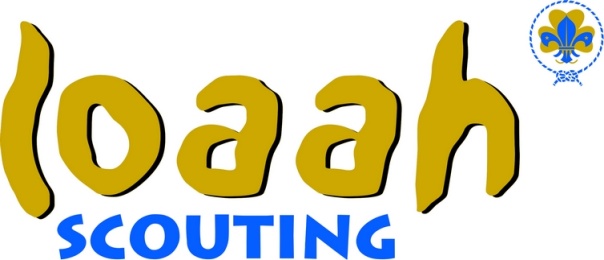 Bestemd voor beëindiging van uw lidmaatschapRetouradres: secretaris@loaah.nl			Versie 2016.1[1]AchternaamVoorlettersRoepnaamStraat en huisnummerPostcode en woonplaatsTelefoonnummerMobiel nummerE-mailadres[1]AchternaamVoorlettersRoepnaamStraat en huisnummerPostcode en woonplaatsTelefoonnummerMobiel nummerE-mailadres[1]AchternaamVoorlettersRoepnaamStraat en huisnummerPostcode en woonplaatsTelefoonnummerMobiel nummerE-mailadres[1]AchternaamVoorlettersRoepnaamStraat en huisnummerPostcode en woonplaatsTelefoonnummerMobiel nummerE-mailadres[1]AchternaamVoorlettersRoepnaamStraat en huisnummerPostcode en woonplaatsTelefoonnummerMobiel nummerE-mailadres[1]AchternaamVoorlettersRoepnaamStraat en huisnummerPostcode en woonplaatsTelefoonnummerMobiel nummerE-mailadres[1]AchternaamVoorlettersRoepnaamStraat en huisnummerPostcode en woonplaatsTelefoonnummerMobiel nummerE-mailadres[1]AchternaamVoorlettersRoepnaamStraat en huisnummerPostcode en woonplaatsTelefoonnummerMobiel nummerE-mailadres[2]Meldt zich af voor de speltak  OBevers [2]Meldt zich af voor de speltak  OWelpen [2]Meldt zich af voor de speltak  OScouts [2]Meldt zich af voor de speltak  OExplorers[2]Meldt zich af voor de speltak  O   Roverscouts[2]Meldt zich af voor de speltak  O   Donateur[2]Meldt zich af voor de speltak  O   Vriend van LOAAH[2]Meldt zich af voor de speltak  O   LOAAH[3]De reden van opzegging? [4]Datum en plaats  van opzeggingMet het insturen van dit opzegformulier verklaar ik dat ik mijn lidmaatschapvan Scouting groep LOAAH bij de eerstvolgende betalingstermijn wil beëindigen.Met het insturen van dit opzegformulier verklaar ik dat ik mijn lidmaatschapvan Scouting groep LOAAH bij de eerstvolgende betalingstermijn wil beëindigen.Met het insturen van dit opzegformulier verklaar ik dat ik mijn lidmaatschapvan Scouting groep LOAAH bij de eerstvolgende betalingstermijn wil beëindigen.